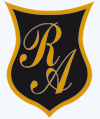     Colegio República ArgentinaO’Carrol  # 850-   Fono 72- 2230332                    Rancagua                                                    TAREA DE MATEMÁTICA TERCEROS AÑOSSEMANA 6. DEL 4 AL 8 DE ABRILA continuación, encontrarás el solucionario de las actividades anteriores, revisa tu trabajo, servirá para conocer tus fortalezas.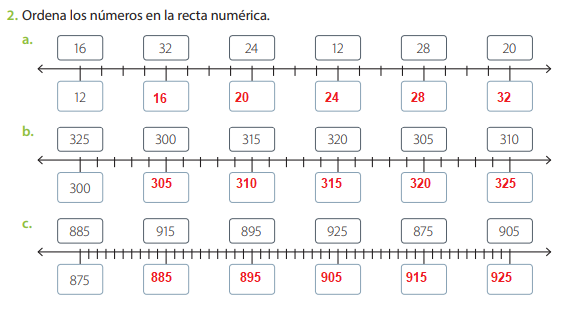 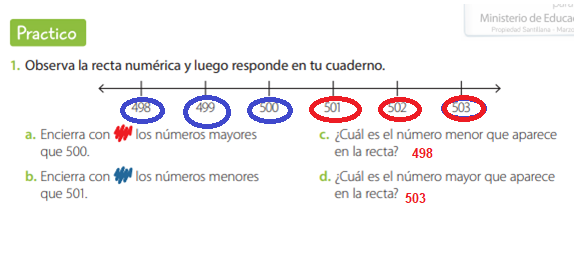 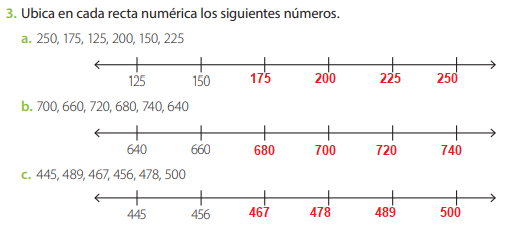 Ahora que ya sabes, confiamos en que podrás desarrollar este desafío:Página 48, Actividad 4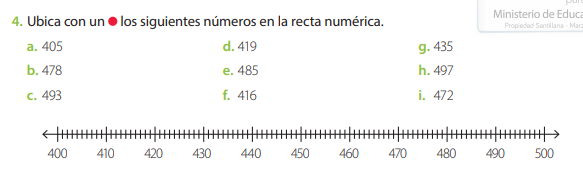 Nombre:Curso:                                                                                  Fecha: OA: Ordenar y ubicar números naturales hasta 1.000, utilizando recta numérica.